Parent signature : ____________________________Read-a-thon 2017 Sponsor FormRead-a-thon 2017 Sponsor Form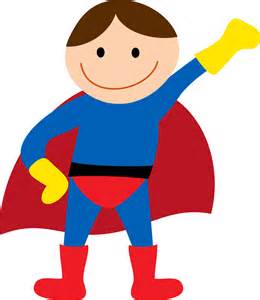 Ask your family, friends and neighbors to kindly sponsor your reading by pledging a small amount for each minute read.  Ask your family, friends and neighbors to kindly sponsor your reading by pledging a small amount for each minute read.  Ask your family, friends and neighbors to kindly sponsor your reading by pledging a small amount for each minute read.  Ask your family, friends and neighbors to kindly sponsor your reading by pledging a small amount for each minute read.  Ask your family, friends and neighbors to kindly sponsor your reading by pledging a small amount for each minute read.  Multiply your number of minutes read by the Pledge Amount to find the Total Due.Multiply your number of minutes read by the Pledge Amount to find the Total Due.Multiply your number of minutes read by the Pledge Amount to find the Total Due.Thank you for helping us build the library’s French collection. Thank you for helping us build the library’s French collection. Thank you for helping us build the library’s French collection. Thank you for helping us build the library’s French collection. Thank you for helping us build the library’s French collection. Student's name:Teacher name:January 16th-27th, 2017*payments due at  John Stubbs by*payments due at  John Stubbs byFebruary 3rd.Sponsor's NamePhone numberPledge Amount:Total DueDate collected(Donation Per Minute of Reading or set amount)Grand total